NC DEQ/DWR LABORATORY CERTIFICATION BRANCHParameter: Total Kjeldahl NitrogenMethod: Hach 10242 (Aqueous)Also known as the Hach TNTplus 880 Method 10242EQUIPMENT:REAGENTS:Additional Comments: ___________________________________________________________________________________________________________________________________________________________________________________________________________________________________________________________________________________________________________________________________________________________________________________________________________________________________________________________________________________________________________________________________________________________________________________________________________________________________________________________________________________________________________________________________________________________________________________________________________________________________________________________________________________________________________________________________________________________________________________________________Inspector: ______________________________________________________Date:_________________________________________LABORATORY NAME:CERT #:PRIMARY ANALYST:DATE:NAME OF PERSON COMPLETING CHECKLIST (PRINT):NAME OF PERSON COMPLETING CHECKLIST (PRINT):SIGNATURE OF PERSON COMPLETING CHECKLIST:SIGNATURE OF PERSON COMPLETING CHECKLIST:Block digestor capable of maintaining a temperature of 100 °C for 1 hour.Spectrophotometer(Model):Reagent water – Water in which TKN is not detected at or above the method level of this method. Bottled distilled water, or water prepared by passage of tap water through ion exchange and activated carbon have been shown to be acceptable sources of reagent water.TNTplus Simplified TKN (s-TKNTM) Reagent - Hach Catalog Number TNT880.Sulfuric Acid, ACS - Hach catalog Number 97949, or equivalentSodium Hydroxide, 5N - Hach Catalog Number 245053, or equivalentMethod Detection Limit Ammonia Standard Solution – 1.0 mg/L as NH3-N, Hach Catalog Number 189149, or equivalentInitial Precision and Recovery Ammonia Standard Solution – 1000 mg/L as NH3-N, Hach Catalog Number 2354153, or equivalentSulfamic Acid (if needed for interference mitigation)PLEASE COMPLETE CHECKLIST IN INDELIBLE INKPlease mark Y, N or NA in the column labeled LAB to indicate the common lab practice and in the column labeled SOP to indicate whether it is addressed in the SOP.PLEASE COMPLETE CHECKLIST IN INDELIBLE INKPlease mark Y, N or NA in the column labeled LAB to indicate the common lab practice and in the column labeled SOP to indicate whether it is addressed in the SOP.PLEASE COMPLETE CHECKLIST IN INDELIBLE INKPlease mark Y, N or NA in the column labeled LAB to indicate the common lab practice and in the column labeled SOP to indicate whether it is addressed in the SOP.PLEASE COMPLETE CHECKLIST IN INDELIBLE INKPlease mark Y, N or NA in the column labeled LAB to indicate the common lab practice and in the column labeled SOP to indicate whether it is addressed in the SOP.PLEASE COMPLETE CHECKLIST IN INDELIBLE INKPlease mark Y, N or NA in the column labeled LAB to indicate the common lab practice and in the column labeled SOP to indicate whether it is addressed in the SOP.GENERALLABSOPEXPLANATION1Is the SOP reviewed at least every 2 years? What is the most recent review/revision date of the SOP? [15A NCAC 2H .0805 (a) (7)]Date:Quality assurance, quality control, and Standard Operating Procedure documentation shall indicate the effective date of the document and be reviewed every two years and updated if changes in procedures are made.Verify proper method reference. During review notate deviations from the approved method and SOP. 2Are all revision dates and actions tracked and documented? [15A NCAC 2H .0805 (a) (7)]Each laboratory shall have a formal process to track and document review dates and any revisions made in all quality assurance, quality control and SOP documents.3Is there North Carolina data available for review?If not, review PT data.PRESERVATION and STORAGELABSOPEXPLANATION4Are samples collected and stored in polyethylene, Teflon®, or glass containers? [40 CFR 136 Table II]5Are samples preserved at time of collection with H2SO4 to pH of <2 S.U.? [40 CFR 136 Table II]6Are samples iced to above freezing but ≤ 6 º C during shipment? [40 CFR 136 Table II]7Are samples refrigerated above freezing but ≤ 6 º C during storage? [40 CFR 136 Table II]8Are samples analyzed within 28 days of collection? [40 CFR 136 Table II]               INTERFERENCESLABSOPEXPLANATION9Are samples containing Nitrites in excess of 2.0 mg/L treated with 50 mg of sulfamic acid per 5.0 mL of sample, and allowed to sit for 10 minutes after the sulfamic acid has dissolved? [Hach 10242 Section 3.2]Nitrite concentrations of more than 2.0 mg/L interfere (high-bias results). Add 50 mg of sulfamic acid to 5.0 mL of sample, dissolve, and wait for 10 minutes. Analyze the prepared sample as described in Section 11.High levels of oxidizable organic substances (COD) affect the reagent color and give high results.  Samples known to be high in these substances should not be analyzed by this method.ANALYTICAL PROCEDURELABSOPEXPLANATION10Is 1.3 mL of sample, 1.3 mL of Solution A and 1 Reagent B tablet added in quick succession to a dry 20-mm reaction tube? [Hach 10242 Section 11.3.1]Add 1.3 mL of sample, 1.3 mL of Solution A and 1 Reagent B tablet in quick succession to a dry 20-mm reaction tube. Close the reaction tube immediately. 11After combining the sample and reagents, is care taken not to invert the reaction tube? [Hach 10242 Section 11.3.1]Do not invert tube.12Are reaction tubes placed in the 100 °C block digester and heated for one hour? [Hach 10242 Section 11.3.2]Insert the reaction tube in the reactor and heat for one hour.13After one hour, are the tubes removed from the heating block and cooled to room temperature? [Hach 10242 Section 11.3.3]After one hour, remove the reaction tube from the heating block and cool to room temperature (15-20 °C).14Is the cap removed from the reaction tube and 1 Micro Cap C added to the tube? [Hach 10242 Section 11.3.4]Remove the cap from the reaction tube and add 1 Micro Cap C to the tube. 15Is the tube recapped and inverted 2-3 times until no more streaks can be seen in the reaction tube solution? [Hach 10242 Section 11.3.4]Cap and invert reaction tube 2-3 times until no more streaks can be seen in the reaction tube solution.16Is 0.5 mL of the digested sample pipetted from the reaction tube into a Test Vial 1 (red label)? [Hach 10242 Section 11.3.5]Pipette 0.5 mL of the digested sample from the reaction tube into a Test Vial 1 (red label).17Is 0.2 mL of Solution D pipetted into the test vial? [Hach 10242 Section 11.3.6]Pipette 0.2 mL of Solution D into the test vial.18Is the vial quickly capped and inverted 2-3 times until no more streaks can be seen in the vial solution? [Hach 10242 Section 11.3.6]Quickly cap and invert the test vial 2-3 times until no more streaks can be seen in the vial solution.19Is 1.0 mL of undigested sample pipetted into a Test Vial 2 (green label)? [Hach 10242 Section 11.3.7]Pipette 1.0 mL of undigested sample into a Test Vial 2 (green label).20Is 0.2 mL of Solution D pipetted into the test vial? [Hach 10242 Section 11.3.8]Pipette 0.2 mL of Solution D into the test vial. 21Is the vial quickly capped and inverted 2-3 times until no more streaks can be seen in the vial solution? [Hach 10242 Section 11.3.8]Quickly cap and invert the test vial 2-3times until no more streaks can be seen in the vial solution and let react for 15 minutes.22Is the sample then allowed to react for 15 minutes? [Hach 10242 Section 11.3.8]See above.23After 15 minutes, is Test Vial 1 wiped clean and inserted into the cell holder of the spectrophotometer and a display reading of “E1” observed? [Hach 10242 Section 11.3.9] After 15 minutes, wipe the Test Vial 1 with a clean tissue or cloth and insert the preparedvial into the cell holder of the spectrophotometer. The instrument will read the barcode on the Test Vial 1 and display E1. Remove the vial and proceed immediately to step 11.3.10.24Is Test Vial 1 then immediately removed and a wiped-clean Test Vial 2 inserted? [Hach 10242 Section 11.3.10]Wipe the Test Vial 2 with a clean tissue or cloth and insert the prepared vial into the cell holder of the spectrophotometer. The instrument will read the barcode on the Test Vial 2.QUALITY ASSURANCELABSOPEXPLANATION25Has an initial MDL study been performed according to 40 CFR 136, Appendix B? [Hach 10242 Section 9.2.1]Method Detection Limit (MDL) - To establish the ability to detect nitrate the analyst shall determine the MDL per the procedure in 40 CFR 136, Appendix B using the apparatus, reagents, and standards that will be used in the practice of this method. 26Was the determined MDL ≤ 0.43 mg/L NH3 N as TKN? [Hach 10242 Section 9.2.1]List current MDL:27Is the Minimum Level calculated per Section 9.2.1 of the method shown to be ≤ 1 mg/L NH3 N as TKN? [Hach 10242 Section 9.2.1]List calculated Minimum Level: ________The analyst also shall calculate the Minimum Level (ML) of quantitation by multiplying the MDL by 3.18 and rounding to the number nearest to (1,2 or 5) x 10n, where n is a positive or negative integer. The calculated MDL should be less than or equal to the MDL in Section 13.0 prior to the practice of this method. Similarly, the calculated ML should be less than or equal to the ML in Section 13.0Note that the ML is not the reporting limit. The reporting limit is based upon the lowest calibration concentration.28Is ongoing MDL data being collected quarterly? [Procedure for the Determination of the Method Detection Limit, Rev. 2, (3) (a)]During any quarter in which samples are being analyzed, prepare and analyze a minimum of two spiked samples on each instrument, in separate batches, using the same spiking concentration used in Section 2.29Are MDL values verified at least every 13 months according to the ongoing MDL determination requirements and updated if necessary? [Procedure for the Determination of the Method Detection Limit Procedure, Rev. 2, (4)]The verified MDL is the greater of the MDLs or MDLb. If the verified MDL is within 0.5 to 2.0 times the existing MDL, and fewer than 3% of the method blank results (for the individual analyte) have numerical results above the existing MDL, then the existing MDL may optionally be left unchanged. Otherwise, adjust the MDL to the new verification MDL. (The range of 0.5 to 2.0 approximates the 95th percentile confidence interval for the initial MDL determination with six degrees of freedom.)30Were 4 replicate Initial Precision and Recovery standards analyzed and the average percent recovery and RSD calculated per 9.2.2.3 prior to use of the method? [Hach 10242 Section 9.2.2 (9.2.2.1 through 9.2.2.4)]IPR RSD:IPR recovery:31If the average percent recovery and RSD of the replicate IPR standards do not meet method acceptance criteria, is the problem corrected and the test repeated? [Hach 10242 Section 9.2.2.5]If, however, the RSD exceeds the precision limit or x falls outside the range for recovery, system performance is unacceptable. In this event correct the problem, and repeat thetest.32Is the factory-set calibration curve verified with a series of five or more non-zero standards at least every twelve months? [15A NCAC 02H .0805 (a) (7) (H) (v)]List Standard concentrations:List Reporting Limit:For colorimetric analyses, a series of five or more non-zero standards for a curve prepared every twelve months or three or more non-zero standards for curves established each day, or standards as set forth in the analytical procedure, shall be analyzed to establish a calibration curve. A manufacturer’s factory-set calibration (internal curve) shall be verified with the same number of standards and frequency as a prepared curve.33Skip this question if the answer to the previous question was, yes.Is the factory-set calibration curve verified with a series of three or more non-zero standards each day? [15A NCAC 02H .0805 (a) (7) (H) (v)]List Standard concentrations:List Reporting Limit:34Is a 1.0 mg/L and 10.0 mg/L NH3-N standard analyzed each day? [Hach 10242 Section 10.2.1]To verify that the instrument is measuring TKN properly, analyze a 1.0 mg/L and 10.0 mg/L NH3-N standard. Perform this calibration verification daily while instrument is in use.35Is a calibration blank and calibration verification standard analyzed prior to sample analysis, after every tenth sample, and at the end of each sample group? [15A NCAC 02H .0805 (a) (7) (H)]A calibration blank and calibration verification standard shall be analyzed prior to sample analysis, after every tenth sample, and at the end of each sample group, unless otherwise specified by the method, to check for carryover and calibration drift.36Do the calibration verification standards recover between 90-110%? [Hach 10242 Section 10.2.1]37What corrective action is taken if daily calibration verification standards vary by greater than 10% from the true value? [15A NCAC 2H .0805 (a) (7) (B)]If quality control results fall outside established limits or show an analytical problem, the laboratory shall identify the Root Cause of the failure. The problem shall be resolved through corrective action, the corrective action process documented, and any samples involved shall be reanalyzed, if possible.38Is at least one LRB analyzed with each batch of samples? [Hach 10242 Section 9.3]The laboratory reagent blank (LRB) is an aliquot of reagent water that is treated exactly as a sample including exposure to all glassware, equipment and reagents that are used with other samples. The laboratory must analyze at least one LRB with each batch of samples.39Are the values of all blanks ≤ ½ the reporting limit? [15A NCAC 02H .0805 (a) (7) (H) (i)]The concentration of reagent, method, and calibration blanks shall not exceed 50 percent of the lowest reporting concentration or as otherwise specified by the reference method.They may also use the requirement set by the method (only choose one requirement to follow and specify in the SOP).40What corrective action is taken if the LRB or calibration blanks do not meet the established criteria? [15A NCAC 02H .0805 (a) (7) (B)]Check for contamination, check viability of low standard, re-analyze blank, re-digest and re-analyze entire batch or qualify the data.41Is an Ongoing Precision and Recovery (OPR) standard at a concentration of 5 mg/L NH3-N analyzed at the end of each analytical batch? [Hach 10242 Section 9.4.1]Prepare a precision and recovery standard following the procedure in Section 9.2.2 and analyze at the end of each analytical batch according to the procedure in Section 11.42If the OPR standard recovery is not within the acceptable range of 90 -110%, is the problem corrected and the batch re-analyzed, including repeating the ongoing precision and recovery standard analysis? [Hach 10242 Section 9.4.1.1]If the recovery is within the acceptable range of 90 -110%, measurement process is in control and analysis of samples may proceed. If, however, the recovery is not in the acceptable range, the analytical process is not in control. In this event, correct the problem, re-analyze analytical batch, repeating the ongoing precision and recovery test.43Are at least 5% of the samples from each analytical batch spiked in duplicate? [Hach 10242 Section 9.5]Matrix Spike and Matrix Spike Duplicate Precision and Recovery (MS/MSD) – The laboratory must, on an ongoing basis, spike at least 5% of the samples from each analytical batch as defined in Section 9.4.An analytical batch is a set of samples processed during a contiguous 8-hour period, not to exceed 20 samples.44Are matrix spike recoveries within the limits of 90 – 100%? [Hach 10242 Sections 9.5.5, 9.5.5.1 and 17, Table 3]Calculate each percent recovery (P) as 100 (A-B)%/T, where A is the concentration ofTKN in the spiked samples and T is the known true value of the spike. Compare the percent recovery (P) TKN with the correspondingQC acceptance criteria found in Section 17, Table 3.45What corrective action does the laboratory take if the spike recoveries are outside of established acceptance limits? [15A NCAC 2H .0805 (a) (7) (B)]If quality control results fall outside established limits or show an analytical problem, the laboratory shall identify the Root Cause of the failure. The problem shall be resolved through corrective action, the corrective action process documented, and any samples involved shall be reanalyzed, if possible. If the sample cannot be reanalyzed, or if the quality control results continue to fall outside established limits or show an analytical problem, the results shall be qualified as such.46Is the RPD between the spike and spike duplicate within the limit of 20%? [Hach 10242 Sections 9.5.6, 9.5.6.1 and 17, Table 3]Calculate the relative percent difference (RPD) between two sample results using thefollowing equation: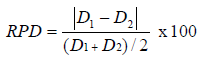 Where, D1 = Concentration of analyte in the MS, D2 = Concentration of analyte in theMSD. Compare the calculated RPD with the corresponding QC acceptance criteriafound in Section 17, Table 3.47What corrective action does the laboratory take if the RPD is outside of acceptance criterion? [15A NCAC 2H .0805 (a) (7)(B)]If quality control results fall outside established limits or show an analytical problem, the laboratory shall identify the Root Cause of the failure. The problem shall be resolved through corrective action, the corrective action process documented, and any samples involved shall be reanalyzed, if possible. If the sample cannot be reanalyzed, or if the quality control results continue to fall outside established limits or show an analytical problem, the results shall be qualified as such.48Are results qualified to indicate quality control failures or sample anomalies? [15A NCAC 2H .0805 (e) (5)]Reported data associated with Quality Control failures, improper sample collection, holding time exceedances, or improper preservation shall be qualified as such.